Проєкт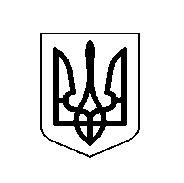 У К Р А Ї Н АХОТИНСЬКА МІСЬКА РАДАПро затвердження Програми місцевого економічного розвитку Хотинської міської територіальної громади та план дій з її впровадження на 2021-2024 роки Керуючись статтями 25, 59 Закону України «Про місцеве самоврядування в Україні», з метою збереження, підтримки та розширення бізнесу в громаді, зростання та ефективного використання економічного потенціалу, залучення нового бізнесу та інвестицій, стимулювання до створення нових робочих місць, налагодження партнерських відносин між міською радою, приватним сектором і громадянським суспільством, з урахуванням раніше прийнятого Плану місцевого економічного розвитку на 2020-2021 рр., впровадження сучасних підходів до управління місцевим економічним розвитком, що пропонується Програмою «Децентралізація приносить кращі результати та ефективність» (DOBRE), Хотинська  міська рада        ВИРІШИЛА:1. Затвердити Програму місцевого економічного розвитку Хотинської міської територіальної громади та план дій з її впровадження на 2021-2024 роки.2. Подати на співфінансування Прогами «Децентралізація приносить кращі результати та ефективність» (DOBRE) проєкт «Покращення інфраструктури для малого бізнесу в громаді: закупівля мобільних яток для проведення локальних ярмарок та фестивалів».3. Відділу організаційно-інформаційного та технічного забезпеченні міської ради (О.Гермаковська) забезпечити оприлюднення цього рішення в установленому законодавством порядку..4. Контроль за виконанням цього рішення покласти на постійну комісію з питань планування, бюджету, фінансів, соціально-економічного розвитку, інвестицій та регіонального співробітництва (А.Сухаренко). Міський голова 							            Андрій ДРАНЧУК13 сесія VIII скликанняРІШЕННЯ № __/__/__«27» серпня 2021 р.			   					                     м. Хотин